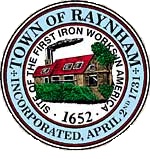       CONSERVATION COMMISSION MEETINGAGENDA April 21, 2021MEETING COMMENCES AT 5:30 PMLOCATION SELECTMEN’S MEETING ROOM558 SOUTH MAIN STREET RAYNHAM, MA 02767ALL PUBLIC HEARINGS AND MEETINGS HEARD BY THE RAYNHAM CONSERVATION COMMISSION ON WEDNESDAY,  April 21, 2021 AT 5:30 P.M. IN THE RAYNHAM VETERANS’ MEMORIAL TOWN HALL, DONALD L. MCKINNON MEETING ROOM, 558 SOUTH MAIN STREET, RAYNHAM, MA ARE RELATIVE TO FILINGS AND JOINT HEARINGS AND/OR MEETINGS UNDER M.G.L. CH. 131, § 40 AS AMENDED, AND THE TOWN OF RAYNHAM WETLAND PROTECTION BYLAW.FormalNotice of Intent – Lot 22-169, Bayberry Road, by Long Built HomeRequest for Determination – Lot 21-165, Bayberry Road, by Long Built HomeRequest for Determination – 23-153, Bayberry Road, by Long Built HomeInformalSAVE Program – Kathy RomeroRequest for Certificate of Compliance – MiscellaneousRequest for Extension - MiscellaneousGeneral BusinessAccept Minutes- April 7, 2021 meeting BillsCorrespondence 	Site Visits If Necessary Informal and Other Business not reasonably anticipated by the Chair 48 Hours Prior to MeetingALL ATTENDEES ARE REQUIRED TO WEAR MASKS AND MAINTAIN A MINIMUM OF 6 FEET BETWEEN INDIVIDUALS.  THANK YOU FOR YOUR COOPERATION!